Curriculum Rosanna Di Terlizzi ,Inizia i suoi studi con Walter Venditti primo ballerino della Scala di Milano, poi si perfeziona con i vari maestri fra i quali :  (per la tecnica classica) Giancarlo Vantaggio, Tuccio Rigano,( del teatro di Roma), Vladimir Litninov, Ivana Gattei, (del Balletto di Roma), Joffrey Colley ,Roberto Salaorni(per la tecnica moderna), Steve La Chance, Andre De La Roche; Patrick King e Karen Ford, (primi ballerini della compagnia di Louis Falco), Tony Ventura, ( insegnante  di tip-tap). L’incentivo maggiore era quello di studiare accanto a stelle della danza quali Oriella Dorella, Raffaele Paganini,e Mauro Bigonzetti, ora coreografo dell’ Ater Balletto di Reggio Emilia. A diciassette anni prende parte al suo primo spettacolo di operette con debutto al teatro Massimo di Milano. Partecipa alla Gondola d’ argento, manifestazione canora organizzata da Gianni Ravera, in qualità di ballerina. Presso il teatro di Grosseto debutta con la “Traviata”. A diciotto anni il coreografo Gino Landi la scrittura per prender parte alla commedia musicale “Bravo”, protagonista Enrico Montesano , presso il teatro Sistina di Roma. A vent’anni partecipa  al documentario girato a Cinecittà intitolato “Festa italiana”, coreografato da Gino Landi.  Giugno 1982 firma il contratto per la trasmissione “Musica sotto le stelle (per la RAI di Napoli) in qualità di ballerina solista;( coreografie di Patrick King e Karen Ford). A 21 anni partecipa alla trasmissione di Ric e Gian “Più” per Antenna 3 Lombardia. Lo stesso anno riprende gli spettacoli della commedia “Bravo” debuttando per le piazze d’ Italia (Bologna, Torino, Firenze, Milano). Prende parte al film “champagne in paradiso” con Romina Power e Albano  e al film “Cari papà” e “gli ultimi giorni di Pompei”, con protagonista Olivia Hussen e Franco Nero (una produzione Italoamericana). A ventidue anni firma il contratto  con la Fininvest per la trasmissione “Drive in”, coreografia di Marcello Stramacci. Marco Garofalo  la sceglie come ballerina per partecipare a una convention  a Rimini.Lo stesso anno (novembre 83)firma il contratto a Milano  presso gli studi Rai tv per la trasmissione Loretta Goggi in quiz 1riconferma in seguito per  Loretta Goggi Quiz 2.  A 24 anni firma il contratto per il tour Incontri d’estate presentato  da Cesare Cadeo con Enrico Beruschi , Donatella Rettore e i Righeira. In gennaio 86 firma il contratto per la Rai di Milano “Il bello della diretta”presentata da Loretta Goggi , affiancata da Fabio Fazio  e Cecchi Paone. Nel estate 86 prende parte allo spettacolo “Pagine di vita”con l’etoile Wladimir Derevianko debuttando nei migliori teatri italiani tra i quali il teatro di Torino.A 25 anni  firma il contratto per la trasmissione “ Canzonissime”con Loretta Goggi presso il Teatro delle Vittorie a Roma.Nel estate 87 con la Workshop firma il contratto per la manifestazione “Effetto Nuvolari”presentata da Milly Carlucci con le coreografie di Enzo Paolo Turchi e, con le stesse coreografie prende parte alla convention della manifestazione “Cosmoprof” .  Nel inverno 88 con la scrittura di ballerina solista partecipa alla trasmissione “Teulada 76”presso gli studi di Roma. Nel estate 88 è lei la coreografa di uno spettacolo  estivo ,ospite Francesca Allotta vincitrice del festival di Sanremo.Per la cooperativa Dioscuri di Roma firma il contratto in qualità di attrice per l’edizione teatrale “Gli uccelli di Aristofane”con i protagonisti Elio Pandolfi e PaolaTedesco presso gli anfiteatri di Agrigento e altri. A 29 anni firma il contratto con la Fininvest per la trasmissione “La Corrida”registrata a Villa Cellimontana a Roma presentata da Corrado Mantoni, coreografie Kris Kenneally Presso lo stadio Meazza di Milano inaugura con il balletto coreografato da Iaia de Capitani il 50° Anniversario di Pelè.Nel 95 fonda l’associazione culturale Professione danza  con sede a Desenzano del Garda.Spettacoli da lei creati: Colors presentato al teatro Ariston di Sanremo,Serata di Danza, Percorrendo in mondo, 1 Rassegna di danza , Tutti pazzi per il musical,2 Rassegna di danza presentata da M. Nocera, Musical Pinocchio,3 Rassegna di danza,  Il Melograno coreografia creata per la ditta Thun e portata in tournee presso tutti  i castelli d’Italia ,Cenerentola e infine la Quarta Quinta e Sesta dell'edizione della Rassegna di danza presso il castello di Desenzano del Garda.tel:3493248033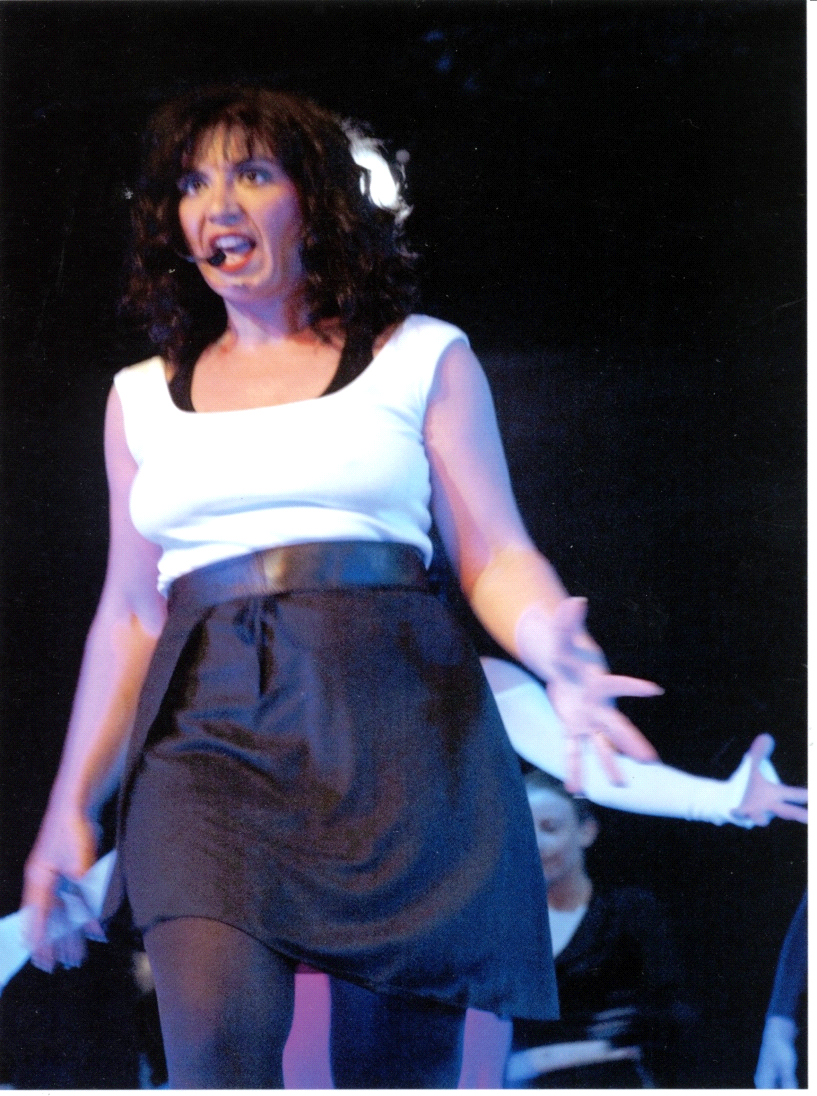 